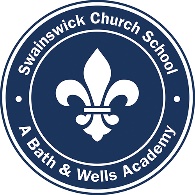 Our Values:Being the best that you can beHaving a fun and exciting place in which to learnBeing part of a safe and caring community based on our Christian valuesLearning to meet the challenges of education, work and lifeShowing respect for each other and every person and the world we live inRationale:All children have talents and dreams. It is our duty to make sure that our school is a place where everyone is treated equally, encouraged and respected. We believe that having high expectations leads to all children being able to achieve their full potential academically, socially and emotionally. We are committed to our school being a safe and inclusive place where learning is nurtured and encouraged in a happy, caring and fun environment. We all work for our school to be a happy place where good behaviour is expected and all children enjoy their educational journey. At Swainswick we believe in ensuring children have as many opportunities as possible to help them achieve outstanding achievements.Under pinning this policy are three key principles: 1. How we behave comes from our sense of belonging to our community which is guided by our Christain Values. 2. Every person is an individual. Understanding them and establishing a positive relationship is the first step to enabling them to be the best they can be. 3. Behaviour is a communicator of emotion and we must always fully consider and address the underlying feelings that are preventing someone from behaving positively. In times of heightened anxiety, children’s behaviour may be affected. With these in mind, the guidelines for supporting positive behaviour outlined in this policy are intended to be used with sensitivity towards the individual and with awareness that for children with specific social, emotional or behavioural needs, it might be appropriate to adopt strategies not specified within this policy. This will be reflected in a formal plan written in conjunction with parents and the Inclusion Leader.This policy sets out to define a code of appropriate behaviour for Swainswick Primary School. The policy is based on the school’s Christian values. We aim to provide a happy atmosphere in which staff and parents work together for the welfare of the children, and where children adopt certain standards of behaviour and values to develop a sense of self-discipline and an acceptance of responsibility for their actions.We encourage children to be polite, well mannered, and helpful to each other and to become good citizens. The principle that underpins our approach to school behaviour is that no-one has the right to prevent another child from learning or a teacher from teaching. We aim to give all our children a shared sense of pride in attending Swainswick Primary and to feel that it is a place where they are safe to learn without disruption.It is important that we all understand what acceptable behaviour is. Equally, unacceptable behaviour and the consequences of such behaviour must also be clearly stated. The general standard of behaviour is the collective responsibility of the whole staff. These aims are best achieved in a hard working, pleasant atmosphere in which pupils are able to give their best, both in and out of the classroom. This demands a positive policy of encouraging socially acceptable behaviour and high standards of work, rewarding and praising wherever possible and the setting of good examples by staff and parents. Praise and encouragement should be used as much as possible so discipline can take the form of reward, not always punishing. We encourage all members of staff to praise in a number of ways: A quiet word of encouragementA positive written comment on a piece of work Stickers to be awarded A visit to another member of staff, or the Headteacher for recognition.Praise in front of the group, class or whole schoolAcknowledgment by presentation of House points and Celebration certificates Giving a special privilegeDisplay of workA phone call or note home or a conversation to a parent to share good newsThe Headteacher visits classrooms regularly to check on behaviour and to check that all children feel safe and happy.As part of our behaviour policy we recognise that parents / carers should be fully informed about their child’s behaviour. Every effort is made to ensure that there is good communication between home and school. Should a child’s behaviour be cause for concern or a behaviour pattern is developing their parents or carers will be contacted and the matter discussed. In the majority of circumstances, parents or carers will have first behaviour related communication.Our school is a community and children need to be taught as early as possible to appreciate that school is a workplace in which a certain code of behaviour has to be adhered to for the good of the whole community. We use an assertive discipline policy that is based on respect for all members of the school community. Swainswick Primary School staff support the following:Acceptable standards of behaviour depend on the example of all of us – everyone has a positive contribution to makeGood order has to be worked for, it does not simply happenWe set high standards, apply rules firmly and fairly and expect acceptable standards of behaviour and work.Everyone is here for a purpose and must be treated as an individualRelationships are vital between everyone at every levelWe all make the wrong choice sometimes and are willing to admit if we are wrongProblems are normal where children are learning and testing the boundaries of acceptable behaviourAll staff will always:Keep calmListenBe positiveBuild relationshipsBe consistentFollow up problems to their conclusionApply school rulesNot devolve responsibility Humiliation, shouting and over reacting have no place in our school and staff will not resort to them.Rewarding appropriate behaviour is our central strategy. It is an expectation that all staff use non-verbal rewards such as smiles and thumbs up FREQUENTLY.  Our behaviour strategy is base and underpinned by our Christian school values of: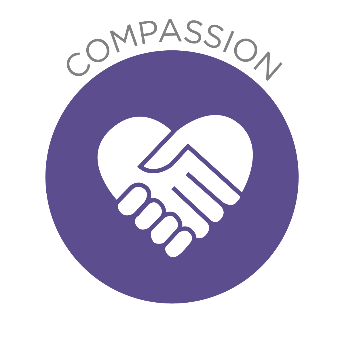 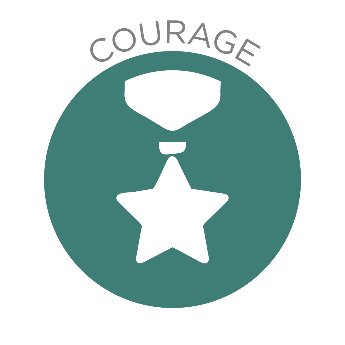 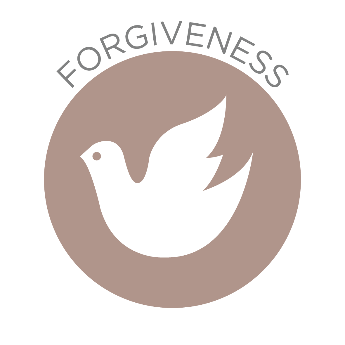 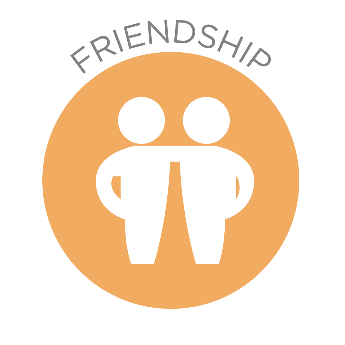 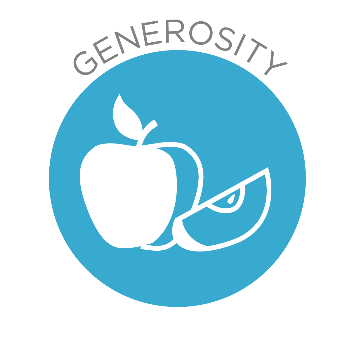 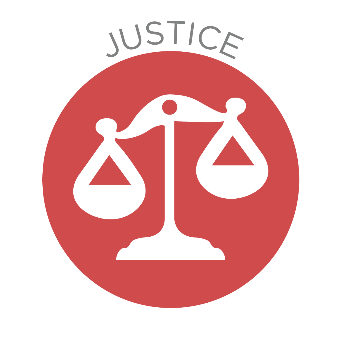 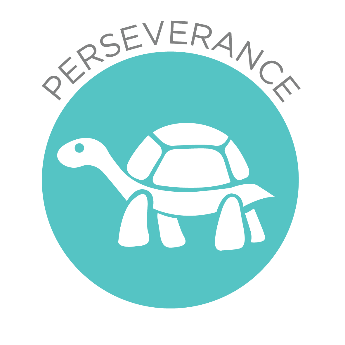 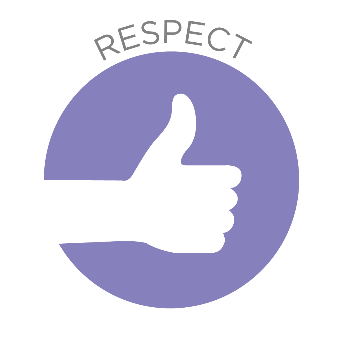 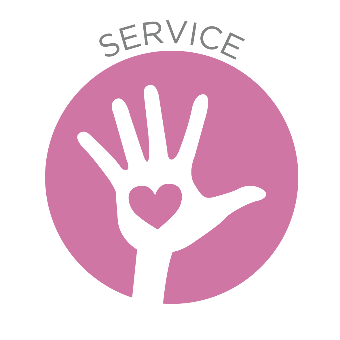 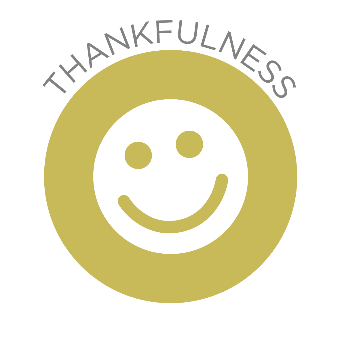 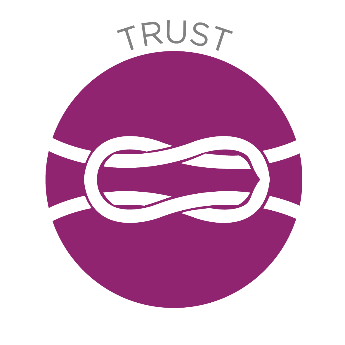 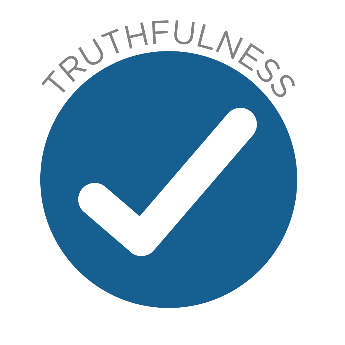 We reward the children regularly using a House point system. Rewarding children with a house point for demonstrating school values.Collecting house points will earn the children rewards and recognition as both individuals and through whole class rewards.Lunchbreak supervisors are encouraged to award House points. Inappropriate behaviour at lunchtime will result in a cooling off time by the wall/ fence or on a bench. If a lunchbreak supervisor thinks the behaviour is persistent or serious enough the child needs to be sent to the head teacher. The SMSA will follow the same warning and consequence system as exists in class. Persistent inappropriate behaviour may result in exclusion from lunchtimes.Inappropriate behaviour will be reported via the Lunchbreak Supervisor/s to the class teacher or a senior member of staff. The Lunchbreak Supervisor/s will meet with the Headteacher once a month to discuss lunchtime issues including the management of behaviour. Teachers and paid school staff have statutory authority to discipline pupils whose behaviour is unacceptable, who break the school rules or fail to follow a reasonable instruction. There are a wide range of sanctions available to them but the school has identified the following as being the most appropriate for the school.In any given situation adults will try to discover the facts and who is involved. They will then decide the appropriate action or strategy to be employed. Behaviour Code Levels of Inappropriate Behaviour and Related Consequence  STAGE      5 STAGE      4 STAGE      3 STAGE      2 STAGEIt may be necessary, in some circumstance, to support a child’s behaviour through a personalised behaviour plan. If this is necessary, the parents will be informed and the behaviour plan will be explained in detail to the parents or carers. This is approach is designed to personalised both rewards and sanctions taking into account the child’s individual needs. Swainswick Primary School takes a zero tolerance view to these protected characteristics. All incidents are recorded, reported (CPOMS) and investigated. The child’s age and motive are noted and parents contacted in all cases. A senior leader will determine the sanction from the information given and ensure all parties are clear about the schools expectations. Deliberate, targeted and wilful incidences will be reported to appropriate external authorities.Swainswick Primary School takes a zero tolerance view to bullying and the sanctions outlined in the above policy will be taken. The school is keen to ensure that communication is strong throughout the school. Should a parent or carer have any concern with respect to behaviour, achievement or bullying they need to approach the following members of staff. This will help ensure a quick and appropriate responseMake an appointment to see the class teacher. The teacher is on hand to discuss concerns and is the first point of contact. The teacher will take notes, investigate and will seek to rectify/support the situation. They may also provide advice as to further action.Meet with the Headteacher. Should the situation be of a more severe nature or involves the class teacher the parent will need to meet the Headteacher. Again a record of the conversation will need to be kept and agreed actions taken and fed back.Note: the school may involve the School Nurse at any stage if it is felt that this service is required, for example parental support. Swainswick Behaviour PolicySwainswick Behaviour PolicyPolicy Developed fromRelated PoliciesPhysical Intervention policy SEND policy, Health & Safety policy, Child Protection policyReporting Requirements Any stage 5 incident reported to the Governing BodyStanding item on Head’s Report to FGBAuthor Grant SwarbrookeCommittee Responsible for Ratification:FGBResources CtteeStandards Cttee XDate of Ratification June 2022Signature Chair of Governing BodyReview Frequency Biannually (or as required)Next Review Date Summer 2023General AimsOur School RulesWe are friendly, kind and helpful.We try our best and work hard.We respect property.We listen to people.We are polite and have good manners.We are honest.We wear our uniform with pride. We keep ourselves safe.Positive Behaviour StrategyLunchtimes Disciplinary MeasuresPoor behaviour not being addressed by the schools behaviour policyIncidents of Racism, Homophobia and Disablism.BullyingDealing with behaviour concerns raised by Parents